Зал Воинской СлавыПрактико-ориентированное заданиеВ зале Воинской Славы представлены города-герои. Определите на карте их местоположение. Обозначьте современную границу РФ, выделите те города-герои, у которых впоследствии изменились названия.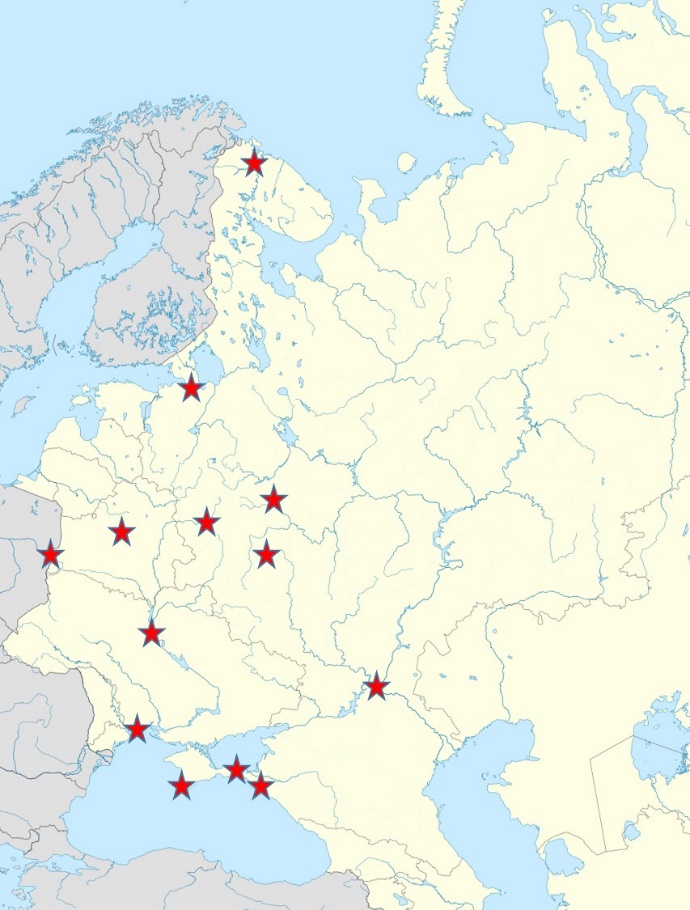 